ProjektsLATVIJAS REPUBLIKAS MINISTRU KABINETS2018. gada __. _________	Noteikumi Nr. __Rīgā	prot. Nr. __ __. §)Grozījumi Ministru kabineta 2009. gada 10. februāra noteikumos Nr.137 “Par Iekšlietu ministrijas sistēmas iestāžu un Ieslodzījuma vietu pārvaldes amatpersonu ar speciālajām dienesta pakāpēm formas tērpu un atšķirības zīmju aprakstu, speciālā apģērba, individuālo aizsardzības līdzekļu, ekipējuma un inventāra veidiem un to izsniegšanas normām”Izdoti saskaņā ar Iekšlietu ministrijas sistēmas iestāžu un Ieslodzījuma vietu pārvaldes amatpersonu ar speciālajām dienesta pakāpēm dienesta gaitas likuma 44. panta otro daļuIzdarīt Ministru kabineta 2009. gada 10. februāra noteikumos Nr.137 “Par Iekšlietu ministrijas sistēmas iestāžu un Ieslodzījuma vietu pārvaldes amatpersonu ar speciālajām dienesta pakāpēm formas tērpu un atšķirības zīmju aprakstu, speciālā apģērba, individuālo aizsardzības līdzekļu, ekipējuma un inventāra veidiem un to izsniegšanas normām” (Latvijas Vēstnesis, 2009, 31.nr.; 2010, 8.nr.; 2012, 62.nr.) šādus grozījumus:1. aizstāt 1. pielikuma 1.2. apakšpunktā vārdus “un Valsts robežsardzes kuģošanas līdzekļu amatpersonu formas tērpu” ar vārdiem “Valsts robežsardzes kuģošanas līdzekļu un Iekšējās drošības biroja amatpersonu formas tērpiem”;2. papildināt 1. pielikuma 2.1. apakšpunktu aiz vārdiem “Valsts policijas koledžas” ar vārdiem “Iekšējās drošības biroja”;3. papildināt 1. pielikuma 3.2.apakšpunktu aiz vārdiem “Valsts ugunsdzēsības un glābšanas dienesta” ar vārdiem “un Iekšējās drošības biroja”;4. papildināt 1. pielikuma 4.1. apakšpunktu aiz vārdiem “Valsts policijas” ar vārdiem “Iekšējās drošības biroja”;5. papildināt 1. pielikuma 19. punktu aiz vārdiem “atpazīšanas zīme” ar vārdiem “un Iekšējās drošības biroja amatpersonām virs kreisās krūšu kabatas – Iekšējās drošības biroja atpazīšanas zīme”; 6. papildināt 1. pielikuma 25. punktu aiz vārdiem “Valsts ugunsdzēsības un glābšanas dienesta” ar vārdiem “un Iekšējās drošības biroja”;7. papildināt 1. pielikumu ar 34.1 punktu šādā redakcijā:“34.1 Iekšējās drošības birojam – baltas krāsas trikotāžas polo krekls ar īsām iešūtām piedurknēm, vienrindas triju pogu (diametrs – 14 mm) aizdari pa aizdarsloksni, divām uzšūtām krūšu kabatām ar vienu pogu (diametrs – 14 mm) katrā pārlokā. Uz plecu vīlēm – uzpleči ar pārvalkiem, vienu pogu un dienesta pakāpes zīmēm. Virs labās kabatas – uzšuve ar uzvārdu. Uz kreisās piedurknes – iestādes emblēma. (30.1 attēls)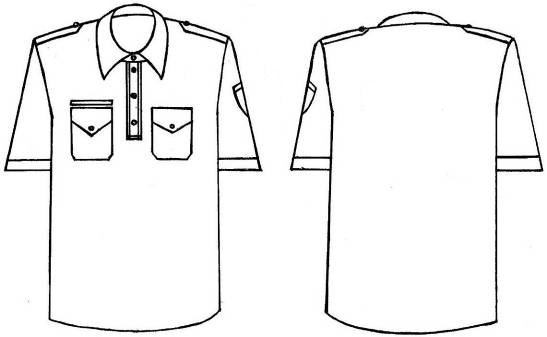 30.1attēls”8. papildināt 1. pielikuma 39.1. apakšpunktu aiz vārdiem “Valsts policijas” ar vārdiem “Iekšējās drošības biroja”;9. aizstāt 1.pielikuma 50.punktā vārdus “Valsts ugunsdzēsības un glābšanas dienesta amatpersonām – melnā krāsā” ar vārdiem “Valsts ugunsdzēsības un glābšanas dienesta un Iekšējās drošības biroja amatpersonām – melnā krāsā”;10. izteikt 1.pielikuma 50.punktā ietvertā 47.attēla nosaukumu šādā redakcijā “Vasaras cepure Valsts robežsardzes, Valsts ugunsdzēsības un glābšanas dienesta un Iekšējās drošības biroja amatpersonām”;11. papildināt 1.pielikuma 78. punktu aiz vārdiem “Valsts ugunsdzēsības un glābšanas dienesta” ar vārdiem “un Iekšējās drošības biroja”;12. papildināt 1. pielikumu ar 80.11. apakšpunktu šādā redakcijā:“80.11. Iekšējās drošības biroja – emblēma pie speciālā formas tērpa labās piedurknes 10 cm attālumā no pleca vīles. Emblēmai ir apaļa forma un tās centrā izvietots stilizēts dzirnakmens sudraba krāsā. Augšējā daļā – sudraba krāsas uzraksts “IEKŠĒJĀS DROŠĪBAS BIROJS”, apakšējā daļā – sudraba krāsas uzraksts “LATVIJAS REPUBLIKA”. Apkārt emblēmai sudraba krāsas apmalojums. (88.3 attēls)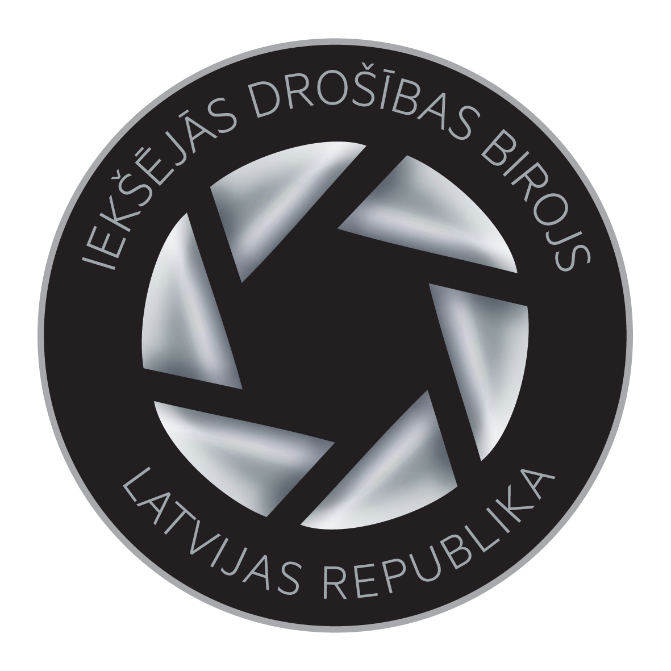 88.3attēls”13. papildināt 1. pielikumu ar 87.2 punktu šādā redakcijā:“87.2 Iekšējās drošības biroja amatpersonām pie formas tērpa krekla virs kreisās kabatas ir krekla krūšu uzšuve melnā krāsā ar dzeltenu apmali un uzrakstu "IDB". Uzšuves garums - 100 mm, platums - 20 mm, burtu augstums – 12 mm. (99.1 attēls)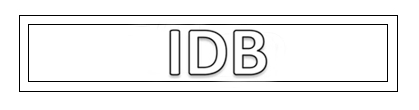 99.1attēls ”14. papildināt 2.pielikumu ar 7.nodaļu šādā redakcijā:“7. Iekšējās drošības biroja formas tērpu un atšķirības zīmju, speciālā apģērba, individuālo aizsardzības līdzekļu, ekipējuma un inventāra veidi un to izsniegšanas normas7.1. Iekšējās drošības biroja formas tērpu un atšķirības zīmju veidi un to izsniegšanas normas7.2. Iekšējās drošības biroja speciālā apģērba, individuālo aizsardzības līdzekļu, ekipējuma un inventāra veidi un to izsniegšanas normas 												   ”.Ministru prezidents	M. KučinskisIekšlietu ministrs	R. KozlovskisIesniedzējs:Iekšlietu ministrs	R. KozlovskisVīza: valsts sekretārs	D. Trofimovs18.09.2018 10:27 856	N.Lazukova-Šejanova67219777, nadezda.lazukova@iem.gov.lv Nr.p.k.Priekšmeta nosaukumsDaudzums (vienam cilvēkam)Lietošanas ilgums (gadi)1.ziemas cepure1 gab.52.ziemas cepure (adīta)1 gab.33.vasaras cepure1 gab.34.parādes cepure (vīriešu, sieviešu)1 gab.55.ziemas virsjaka1 gab.56.virsjaka1 gab.37.virskrekls1 gab.38.parādes žakete (vīriešu, sieviešu)1 gab.59.bikses1 gab.310.parādes bikses, parādes svārki1 gab.511.balts krekls ar garām piedurknēm2 gab.512.balts krekls ar īsām piedurknēm2 gab.513.balta blūze ar garām piedurknēm2 gab.514.balta blūze ar īsām piedurknēm2 gab.515.pulovers1 gab.316.polo krekls2 gab.317.T krekls2 gab.318.kaklasaite2 gab.519.saišu zābaki1 pāris320.kurpes (vīriešu, sieviešu)1 pāris521.cimdi (pirkstaiņi)1 pāris522.šalle1 gab.523.bikšu siksna1 gab.524.uzpleču pārvalki3 pāriizsniedz kopā ar formas tērpu25.uzvārda uzšuve1 komplekts (3 gab.)526.zīmotne "LV"3 komplektiizsniedz kopā ar formas tērpu27.atšķirības zīmes3 komplektiizsniedz kopā ar formas tērpu28.uzšuve "IDB"3 gab.izsniedz kopā ar formas tērpu29.uzšuves (LV karogs)3 gab.izsniedz kopā ar formas tērpuNr.p.k.Priekšmeta nosaukumsDaudzums (vienam cilvēkam)Lietošanas ilgums (gadi)1.plānā termoveļa (krekls, bikses, zeķes)1 komplekts32.platā bikšu josta1 gab.63.speciālie aizsargcimdi1 pāris3